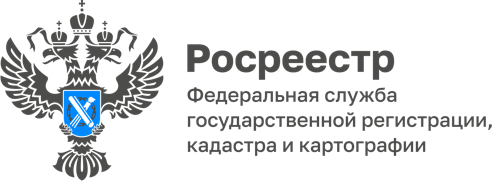 Освобождение или отстранение финансового управляющегоНеисполнение или ненадлежащее исполнение обязанностей, возложенных на финансового управляющего в соответствии с Законом о банкротстве, является основанием для отстранения арбитражным судом арбитражного (финансового) управляющего от исполнения обязанностей по требованию лиц, участвующих в деле о банкротстве гражданина, а также по требованию саморегулируемой организации арбитражных управляющих, членом которой он является.Финансовый управляющий может быть освобожден или отстранен арбитражным судом от исполнения возложенных на него обязанностей в деле о банкротстве гражданина в случаях и в порядке, которые предусмотрены Законом о банкротстве в отношении административного управляющего.В случае освобождения или отстранения финансового управляющего арбитражный суд утверждает нового финансового управляющего в порядке, установленном Законом о банкротстве.Сведения о вынесении арбитражным судом судебного акта о признании действий финансового управляющего незаконными, о взыскании с финансового управляющего убытков в связи с неисполнением или ненадлежащим исполнением обязанностей в деле о банкротстве гражданина, являющегося индивидуальным предпринимателем, подлежат включению в Единый федеральный реестр сведений о банкротстве в течение трех рабочих дней с даты вступления соответствующего судебного акта в силу.«Расходы, связанные с опубликованием сведений об освобождении или отстранении финансового управляющего от исполнения возложенных на него обязанностей в деле о банкротстве гражданина, признанием его действий (бездействия) незаконными и включением этих сведений в Единый федеральный реестр сведений о банкротстве, осуществляются за счет средств финансового управляющего», - отмечает руководитель Управления Росреестра по Волгоградской области Наталья Сапега.С уважением,Балановский Ян Олегович,Пресс-секретарь Управления Росреестра по Волгоградской областиMob: +7(937) 531-22-98E-mail: pressa@voru.ru